Food milesBananasCountry of origin: Costa Rica Miles to the UK: 5957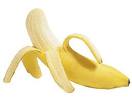 ChocolateCountry of origin: BrazilMiles to the UK: 5500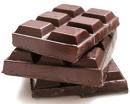 TeaCountry of origin: KenyaMiles to the UK:4235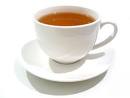 KiwiCountry of origin: New ZealandMiles to the UK: 11364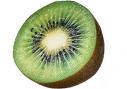 SteakCountry of origin: ScotlandMiles to the UK: 338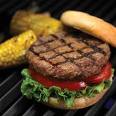 PotatoesCountry of origin: IrelandMiles to the UK: 327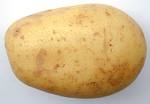 SnailsCountry of origin: FranceMiles to the UK: 432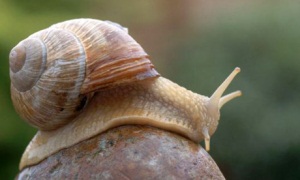 PrawnsCountry of origin: BangladeshMiles to the UK: 4989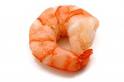 RiceCountry of origin: ChinaMiles to the UK: 5052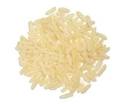 OrangesCountry of origin: USAMiles to the UK: 5396 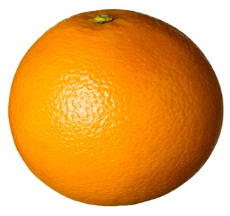 